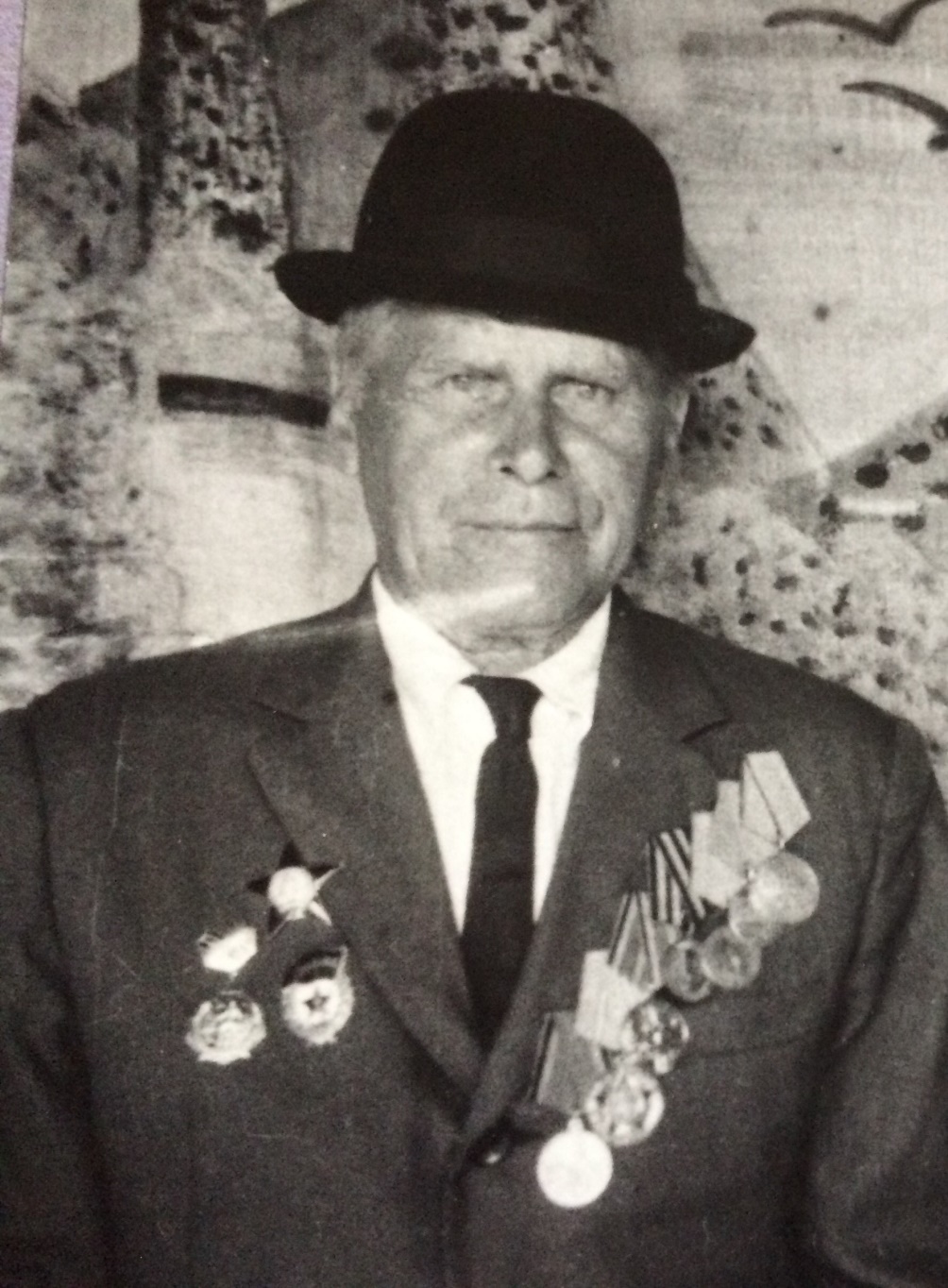           Калугин Николай Карпович (22.05.1905-22.08.1977)гвардии младший сержантместо службы - 64 гвардейская стрелковая дивизия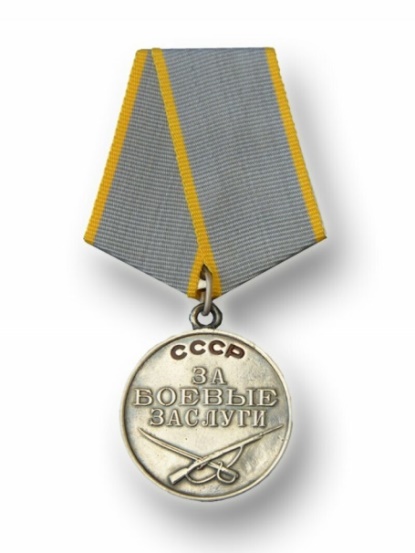 Награждён медалью «За боевые заслуги»       03.12.1944г.          Калугин Николай Карпович (22.05.1905-22.08.1977)гвардии младший сержантместо службы - 64 гвардейская стрелковая дивизия Награждён медалью «За отвагу»   20.03.1945г.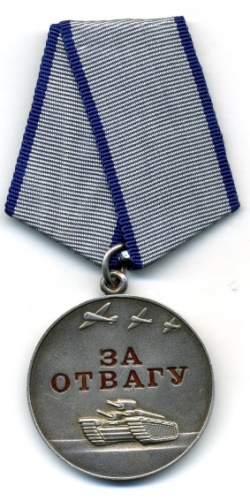           Калугин Николай Карпович (22.05.1905-22.08.1977)гвардии младший сержантместо службы - 64 гвардейская стрелковая дивизия Награждён орденом «Красной звезды» 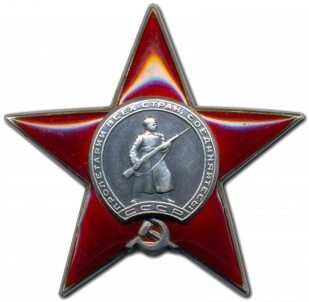                                      30.05.1945г.